УКРАЇНАПОЧАЇВСЬКА  МІСЬКА  РАДАСЬОМЕ  СКЛИКАННЯ  ДВАДЦЯТЬ СЬОМА  СЕСІЯРІШЕННЯ«    » грудня   2017 року                                                                                     № проектПро  оплату праці виконуючогообов’язки старости сіл СтарийТараж та Комарин на 2018 рік.  	Відповідно до статті 21 Закону України «Про службу в органах місцевого самоврядування », та Постанови Кабінету Міністрів  України №268 від 09.03.2006 р. «Про упорядкування  структури та умов оплати  праці  працівників апарату органів виконавчої  влади , органів прокуратури, судів та інших органів » зі змінами та доповненнями Почаївська  міська рада  ВИРІШИЛА:1.Встановити  виконуючому обов’язки старости сіл Старий Тараж та Комарин Наклюцькій Юлії Миколаївні:- посадовий оклад у розмірі 4700 гривень ;-надбавку за  9 ранг посадової  особи місцевого самоврядування у розмірі 90 гривень;-надбавку за вислугу років у розмірі 30 відсотків  від посадового окладу з урахуванням надбавки за ранг;-надбавку за високі досягнення у праці 50 відсотків від посадового окладу з урахуванням надбавки за ранг та надбавку за вислугу років ;2. Здійснювати щомісячне преміювання  у розмірі  10 відсотків  до посадового окладу з урахуванням надбавки за ранг, надбавки за вислугу років  та надбавки за високі досягнення у праці.3. Надавати матеріальну допомогу  на оздоровлення  при наданні  щорічної відпустки , матеріальну  допомогу  для вирішення соціально-побутових питань  у розмірі ,що не перевищує середньомісячної  заробітної плати у межах кошторисних призначень на оплату праці працівників апарату Почаївської міської ради на 2018 рікКасаткіна О.П.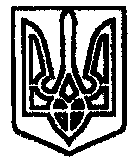 